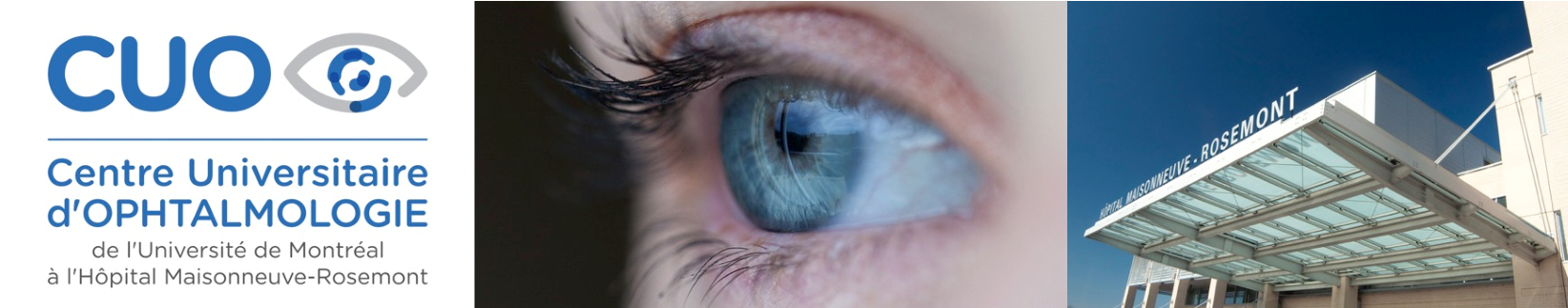 Poste de coordination de la recherche clinique Centre Universitaire d’ophtalmologie de l’Université de Montréal  	à l’Hôpital Maisonneuve-Rosemont (CUO-HMR) Description Ce poste est sous la direction du Dr Isabelle Brunette, Directrice de la recherche au CUO-HMR. La personne recrutée supportera les études cliniques académiques et pharmaceutiques des ophtalmologistes du CUO. Afin d’assurer un haut standard de qualité, ses tâches seront les suivantes : Soumission et suivi des projets de recherche clinique auprès du Comité d’éthique de la recherche et des autorités réglementaires, soutien à la préparation des FIC et des documents contractuels. À l'occasion, participation à la planification des visites, accompagnement des patients lors de leur visite et collecte des données.  Personne-ressource auprès de l’investigateur du projet. Veille à ce que les formations requises (GCPs) soient complétées et à jour.  Participation à la promotion de la recherche clinique au sein du CUO. Participation aux réunions de maintien des compétences nécessaires à l’exercice de ses fonctions.  Une portion du temps sera allouée à des tâches administratives, à la préparation du budget des études, et à la supervision d’étudiants. Profil du candidat Les caractéristiques et qualités suivantes sont recherchées chez les candidats: Diplôme en sciences, sciences infirmières ou techniques paramédicales Minimum d’un an d’expérience en recherche clinique Haut niveau d’organisation, dynamisme, autonomie, excellentes aptitudes au travail d’équipe multidisciplinaire, patience et diplomatie Très bonne maîtrise du français. L’anglais serait un atout. Connaissances générales: procédures et réglementation en recherche clinique; logiciel Nagano; suite Office et OutlookExpérience en affaires règlementaires et/ou auprès de Santé Canada serait un atout Poste disponible Temps plein (35 heures/semaine), disponible dès maintenant Rémunération : 25 à 35$/heure selon formation et expérience. Les personnes intéressées doivent faire parvenir leur CV, ainsi qu’une lettre de présentation décrivant leur expérience et leurs aptitudes pertinentes à cet emploi.  Personne ressource Veuillez nous transmettre votre candidature à: Marilyse Piché: bfv1.hmr@ssss.gouv.qc.ca                                                                                                          Téléphone: 514-252-3400 #1512  